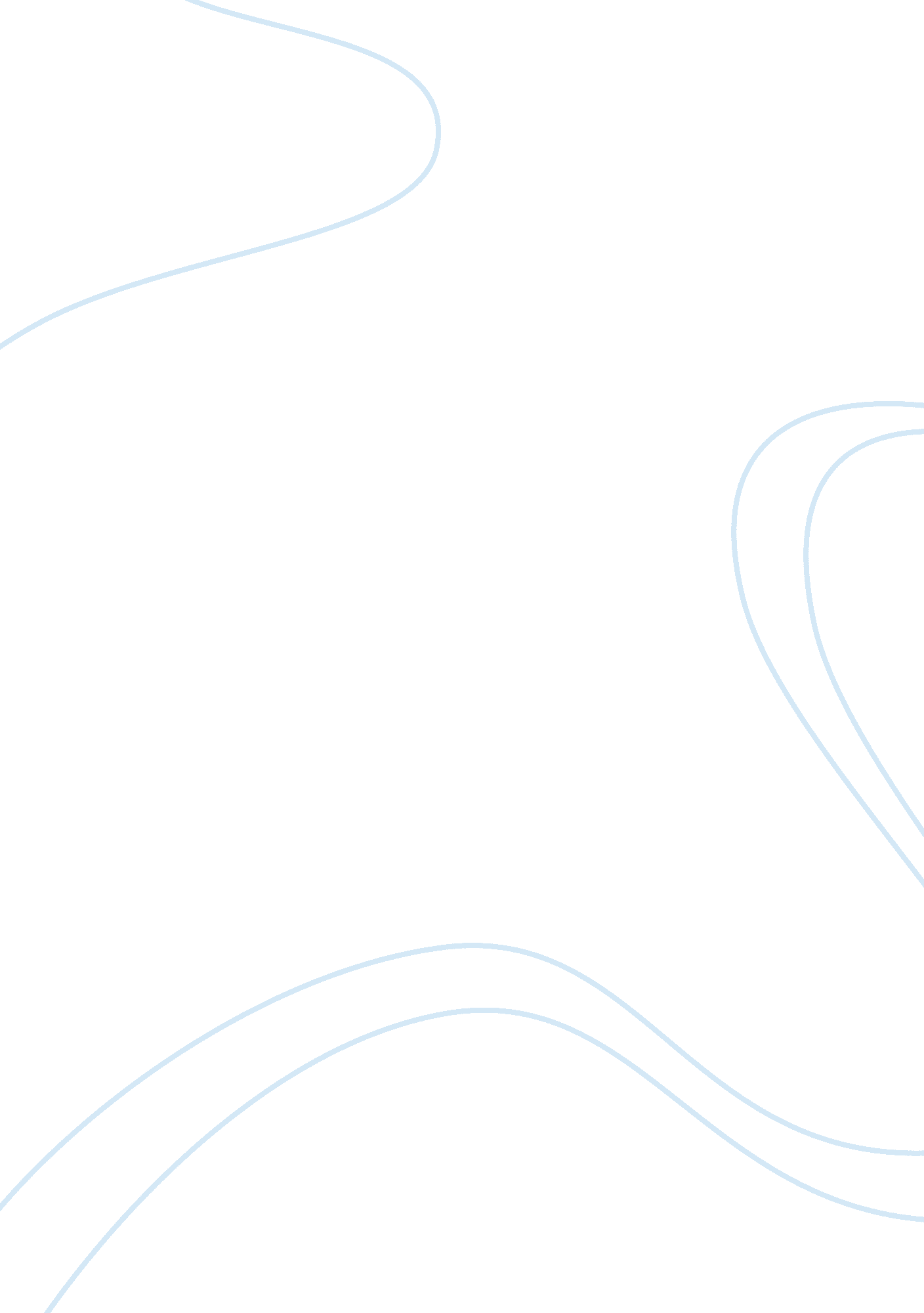 Traffic problems essay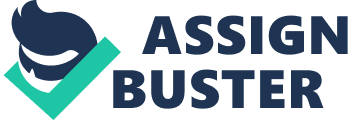 Traffic Hazards Karachi is one of the biggest cities in Pakistan as well as it is one of the most densely populated cities in the world. It is not surprising that the city faces many social problems because of population that Is constantly increasing. Various traffic problems and hazards are one of the biggest concerns in Karachi. Traffic situation in Pakistan and particularly In metropolitan city Karachi Is getting worse with each passing day. Vehicles are increasing exponentially while roads and infrastructure are ot maintained up to standards. Due to this, heavy traffic Jams can be observed almost every day. It gives all of us a bad temper and headache In the morning, It definitely causes time and energy loss. Most of public transport vehicles are old and damaged. Their seating Is very bad and passengers travel In very abrupt situation. Passengers are loaded above the seating capacity of vehicles. Increase in number of vehicles is one of the major reasons of increased air pollution by gaseous wastes from vehicles. It can endanger human health and welfare of plants and animals. pressure horns are nowadays very common in Karachi. They create noise pollution. It may be annoying; It may Interfere with speech communication, relaxation. It may result in hearing loss by causing damage in the inner ear. There are numerous reasons for traffc congestion in the city such as road construction without any traffc diversion plan, Increased number of vehicles. encroachments, out of order signals, lack of civic sense. All these causes of road accidents may be hecked by good administration and careful planning. If we want to solve the problem of traffic accidents in our cities, we should see that our roads are widened and re-surfaced as soon as possible. A regular campaign should be taught with the help of radio, cinema, newspaper and television. Our traffic police should also keep regular check on the speed of motor vehicles, and the licensing department should be a bit stricter while issuing driving licenses in order to get rid o traffic problems. 